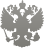 МИНИСТЕРСТВО СВЯЗИ И МАССОВЫХ КОММУНИКАЦИЙ РОССИЙСКОЙ ФЕДЕРАЦИИФЕДЕРАЛЬНАЯ СЛУЖБА ПО НАДЗОРУ В СФЕРЕ СВЯЗИ,
ИНФОРМАЦИОННЫХ ТЕХНОЛОГИЙ И МАССОВЫХ КОММУНИКАЦИЙ 
(РОСКОМНАДЗОР)Некоммерческое партнерство "Новое поколение"Список информационных систем и их параметрыАдрес статьи: https://rkn.gov.ru/personal-data/register/?id=59-18-006506Номер59-18-006506Основание внесения оператора в реестрПриказ № 371 от 13.12.2018Наименование оператораНекоммерческое партнерство "Новое поколение"ИНН5904089876Адрес местонахожденияПермский край., г. Пермь, ул. Куйбышева, д.ДОМ 114, кв.ОФИС 25В Дата регистрации уведомления11.12.2018Субъекты РФ, на территории которых происходит обработка персональных данныхПермский крайЦель обработки персональных данныхзаключение трудовых и иных договоров; начисление и выплата заработной платы; ведение личных карточек сотрудников Организации; регистрация и обработка сведений о профессиональной служебной деятельности работников Организации; предоставление сведений в Управление пенсионного фонда Российской Федерации, инспекцию Федеральной налоговой службы Российской Федерации; регистрация сведений, необходимых для надлежащего оказания услуг по организации отдыха и оздоровления детей, а также иных услуг, не противоречащих Уставной деятельности ОрганизацииПравовое основание обработки персональных данныхТрудовой кодекс РФ Федеральный закон от 27.07.2006 № 149-ФЗ «Об информации, информационных технологиях и о защите информации»; Постановление Правительства РФ от 15.09.2008 № 687 «Об утверждении Положения об особенностях обработки персональных данных, осуществляемой без использования средств автоматизации»; Постановление Правительства РФ от 01.11.2012 № 1119 «Об утверждении требований к защите персональных данных при их обработке в информационных системах персональных данных». Правила внутреннего трудового распорядка НП Новое поколение Положение о персональных данных работников Положение о защите персональных данных клиентов Политика НП Новое поколение в отношении обработки персональных данныхописание мер, предусмотренных ст. 18.1 и 19 ЗаконаПриказом оператора назначено лицо, ответственное за организацию обработки персональных данных;изданы нормативно-правовые документы, определяющие политику оператора в отношении обработки персональных данный, локальные акты.Сотрудники, имеющие доступ к персональным данным ознакомлены с Положением, правилами обработки, хранения и уничтожения персональных данных,осуществлением внутреннего контроля; приняты формы актов списания бумажных носителей и уничтожения съемныхФИО физического лица или наименование юридического лица, ответственных за обработку персональных данныхДенисова Инна Анатольевнаномера их контактных телефонов, почтовые адреса и адреса электронной почты(342)2826000, 2826040
614070, г. Пермь, Бульвар Гагарина 44а, 3-ий этаж
office@npcamp.ruДата начала обработки персональных данных09.10.2003Срок или условие прекращения обработки персональных данныхЗакрытие организацииДата и основание внесения записи в реестрПриказ № 371 от 13.12.2018№1 №1 категории персональных данныхфамилия, имя, отчество, год рождения, месяц рождения, дата рождения, место рождения, адрес, семейное положение, социальное положение, имущественное положение, образование, профессия, доходы; паспортные данные, ИНН, СНИЛС, сведения о воинской обязанности, документы об образовании, справка, выданная органами МВД России о наличии (отсутствии)судимости и (или) факта уголовного преследования либо о прекращении уголовного преследования по реабилитирующим основаниям, трудовой договор, документы, связанные с переводом и перемещением работника, личная карточка Т-2,характеристики и рекомендательные письма, копии- свидетельства о рождении детей, свидетельства о заключении брака, документа о праве на льготы; заявления работника о приеме на работу, увольнении, предоставлении отпуска; аттестационные листы.категории субъектов, персональные данные которых обрабатываютсяработники, состоящие в трудовых отношениях с НП Новое поколение, физические лица, заключающие договоры на оказание услуг отдыха и оздоровления физические лица - дети (6-17 лет) - получающие услугу отдыха и оздоровления физические лица, состоящие в иных гражданско-правовых отношениях с НП Новое поколениеперечень действий с персональными даннымисбор, систематизация, накопление, хранение, уточнение (обновление, изменение), использование распространение (в том числе передача), обезличивание, блокирование, уничтожение персональных данных работников и клиентской базы.обработка персональных данныхсмешанная, с передачей по внутренней сети юридического лица, с передачей по сети Интернеттрансграничная передачанетсведения о местонахождении баз данныхРоссия